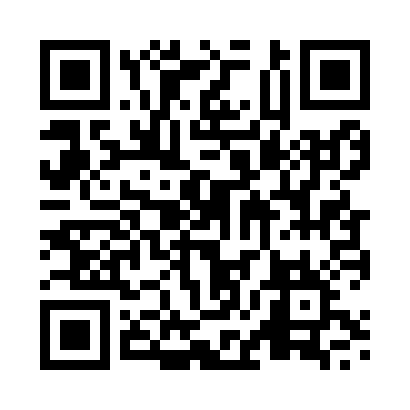 Prayer times for Kuito, AngolaMon 1 Apr 2024 - Tue 30 Apr 2024High Latitude Method: NonePrayer Calculation Method: Muslim World LeagueAsar Calculation Method: ShafiPrayer times provided by https://www.salahtimes.comDateDayFajrSunriseDhuhrAsrMaghribIsha1Mon4:465:5711:563:165:557:012Tue4:465:5711:563:165:547:013Wed4:465:5711:553:165:547:004Thu4:465:5711:553:165:537:005Fri4:465:5711:553:155:536:596Sat4:465:5711:553:155:526:587Sun4:465:5711:543:155:516:588Mon4:465:5711:543:155:516:579Tue4:475:5711:543:155:506:5710Wed4:475:5711:533:145:506:5611Thu4:475:5711:533:145:496:5612Fri4:475:5711:533:145:486:5513Sat4:475:5711:533:145:486:5514Sun4:475:5811:523:135:476:5415Mon4:475:5811:523:135:476:5416Tue4:475:5811:523:135:466:5317Wed4:475:5811:523:135:466:5318Thu4:475:5811:523:125:456:5219Fri4:475:5811:513:125:446:5220Sat4:475:5811:513:125:446:5121Sun4:475:5811:513:125:436:5122Mon4:475:5811:513:115:436:5023Tue4:475:5811:513:115:426:5024Wed4:475:5911:503:115:426:5025Thu4:475:5911:503:115:426:4926Fri4:475:5911:503:115:416:4927Sat4:475:5911:503:105:416:4928Sun4:475:5911:503:105:406:4829Mon4:475:5911:503:105:406:4830Tue4:475:5911:493:105:396:48